NAME :                                                     Faith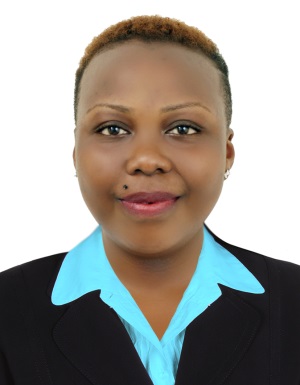 NATIONALITY:                                      KENYAN LANGUAGE:                                            ENGLISHVISA STATUS:                                         VISIT VISA MARITAL STATUS:                                SINGLEEMAIL ADDRESS   :                                faith.382277@2freemail.com CAREER PROFILETo deliver repeatedly, drive a winning performance and working in partnership to get results. Deliver on commitment and act with integrity, promote diversity and create a sense of excitement, challenging convectional thinking by being innovative and demonstrate persistence. Academic and Professionals QualificationKiambu institute of science & technology - Diploma Food and Beverages Management.Sanlam training school - Certificate in Financial Sales and Customer Focus.JIE YE ZHENG SHU-Certificate in Chinese LanguageThis are my strong personal attributes:Able to work under pressureDecision making ability solving abilityExcellent communication skillsHandle multiple tasks.Honest and considerateCareer Summary:
High energy Chef who is well-trained, fundamentally sound and innovative with cuisines. Strong background in preparing menus and developing recipes.Well-versed with current food regulations, and culinary and nutrition principles.Comprehensive knowledge of food quality control standards.CAREER EXPERIENCES:OAK PLACE  HOTELPosition: WaitressOctober 2012-June 2014Responsibilities:Greet the guest according to the standardsTake food & beverage orders and provide recommendations to guests on desired menu items.Increase restaurant revenues by up selling menu itemsFollow all safety policies to ensure a safe work area.Honor all reasonable work-related requests made by a manager or supervisor, which may be outside of normal job activities, to achieve complete guest satisfaction and service throughout the Hotel.Replenish and maintain adequate service supplies and utensils.Replenish and maintain adequate food items and beverages as required.Actively promote accident prevention by keeping all areas swept and clean at all times. Clean and reset the table according to standard procedures.SERENA HOTELPosition:WaitressJuly 2014 – December 2015Responsibilities:Greet customersPresent menu and provide detailed information when asked (e.g. about portions, ingredients or potential food allergies)Prepare tables by setting up linens, silverware, and glassesInform customers about the day’s specials Offer menu recommendations upon requestUp-sell additional products when appropriateTake accurate food and drinks orders, using a POS ordering software,order slips or by memorizationCommunicate order details to the Kitchen StaffServe food and drink orders Check dishes and kitchenware for cleanliness and presentation and report any problemsArrange table settings and maintain a tidy dining area Deliver checks and collect bill paymentsCarry dirty plates, glasses and silverware to the kitchen for cleaningMeet with restaurant staff to review daily specials, changes on the menu and service specifications for reservations (e.g. parties)Follow all relevant health department regulations Provide excellent customer service to guests SERENA HOTELPosition : Commis 2January 2016 – December 2017Responsibilities:Ensure consistent great food production, in line with the high quality standards Contribute to Kitchen revenue through effective food cost controlProvide support to the Kitchen brigadePrepare and present high quality dishes within company guidelinesKeep all working areas clean and tidy and ensure no cross contaminationPrepare all mis-en-place for all relevant menusAssist other departments wherever necessary and maintain good working relationshipsReport maintenance, hygiene and hazard issuesComply with hotel security, fire regulations and all health and safety and food safety legislationAwareness departmental targets and strive to achieve them as part of the teamMeet all health and hygiene requirementsRUIRU SPORT CLUBPosition: Commis 2January 2018–June 2018 Responsibilities:Maintain cleanliness and organization of all storage areas.Complete necessary food and station preparation prior to the opening of the restaurant in order to ensure that guests are served promptly and efficiently during the Restaurant and Room Service operating hours.Prepare and display buffet food items according to the hotel standards.Recognize quality standards in fresh vegetables, fish, and dairy and meat products.Knowledge of herbs and spices and proper use of each.Maintain clean and sanitary environment with knowledge of proper handling, storage, etc.Prepare food for Banquets, ad required, following specifications on Banquet Event Orders.Prepare and service food for the Staff Cafeteria as specified by the Chef or Kitchen Supervisor.Clear buffets and kitchen line, storing food and equipment properly at the end of the shift.Use Production Charts as specified by hotel’s standards.Be able to support any position in the Kitchen that is in need of helpAssist in storage and rotation of food items according to hotel procedures.Sign keys out and back in under supervision as needed.OTHER ACHIEVEMENT:JIE YE ZHENG SHU JULY -2014 | - Certificate in Chinese LanguageReferees:                    - Available Upon Request.